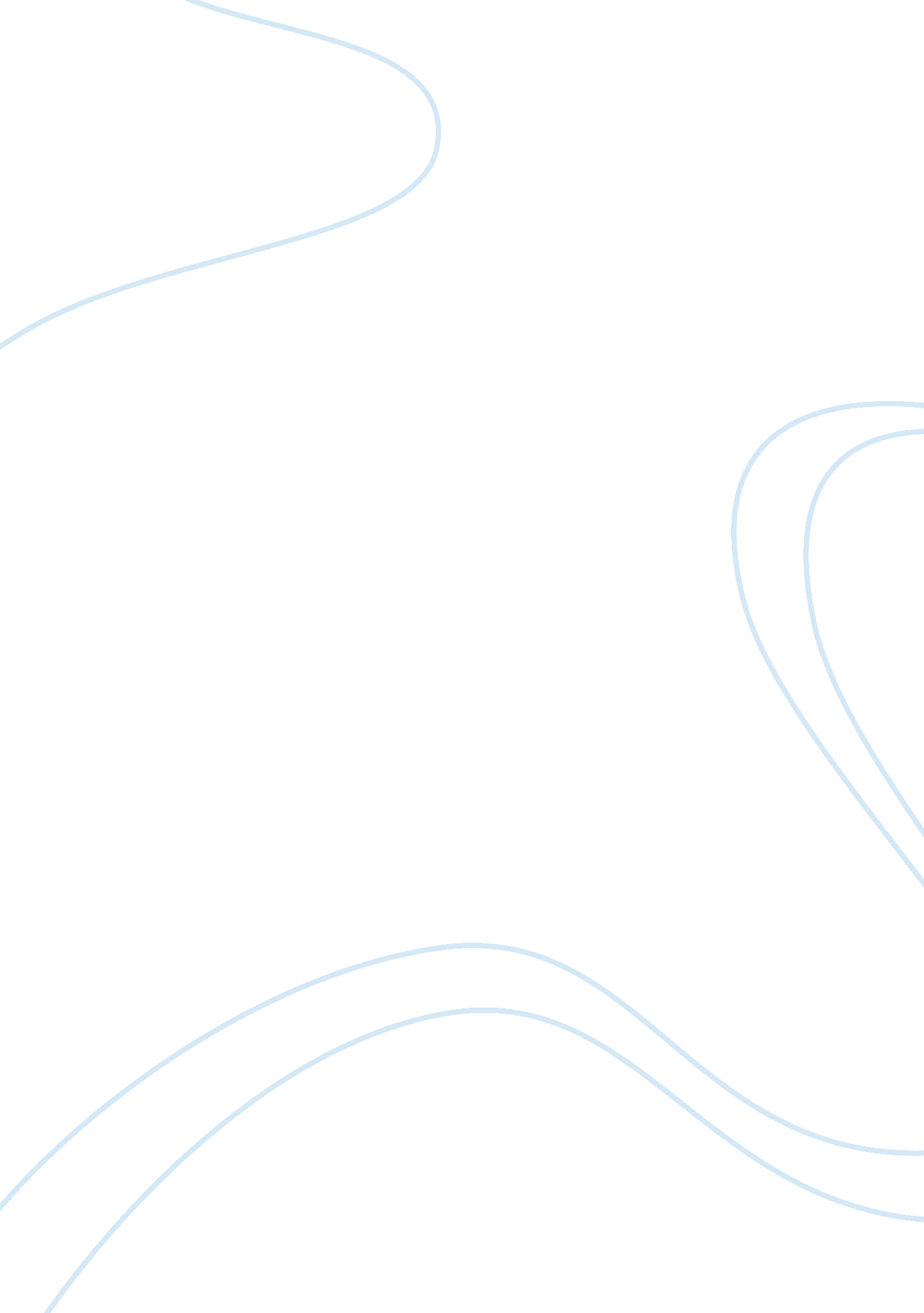 In the name of allah, the most gracious, the most mercifulReligion, Islam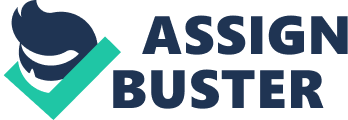 In the name of Allah, the most gracious, the most merciful The best way to fight ignorance surrounding our Messenger, Salla Allahu alayhi wasalam, is by getting to know him more, by familiarizing ourselves with who this man was. He was a man of flawless character, of a generosity like no other, a heart like no other, the best to his family, the best of husbands, the best of society, the best of friends, the best of leaders- a torch of light for the rest of humanity. He made the people who felt at the lowest of lows and made them feel significant, He came down to the level of his people. He was a living Qur’an. The more you know him, the more you love him, the more you yearn for his presence, and the more and more you want to meet him in the Hereafter. I ve attached an award winning book on the seerah of Prophet Muhammad(PBUH) called Ar-Raheeq-ul-Makhtum(The Sealed Nectar) by Safi-ur-Rehman Mubarakpuri. The seerah of Prophet Muhammad(PBUH) can be downloaded from here The Life of the Prophet Muhammad (Makkan Period) http://www. kalamullah. com/Anwar%20Al-Awlaki/The%20Life%20of%20the%20Prophet%20Muhammad%20(Makkan%20Period)/ The Life of the Prophet Muhammad (Medina Period) http://www. kalamullah. com/Anwar%20Al-Awlaki/The%20Life%20of%20the%20Prophet%20Muhammad%20(Medina%20Period)/ The Life of Muhammed - Madinah Part II http://www. kalamullah. com/Anwar%20Al-Awlaki/The%20Life%20of%20the%20Prophet%20Muhammad%20(Medina%20Period%20Part%202)/ I think its our responsibility to know the truth before the false reaches us. Finally, how should muslims react to this situation: http://www. youtube. com/watch? v= I6zuKbBlmRo Salam O Alikum 